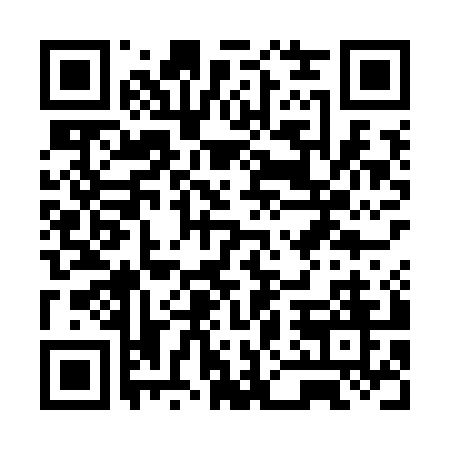 Ramadan times for Augustus Downs, AustraliaMon 11 Mar 2024 - Wed 10 Apr 2024High Latitude Method: NonePrayer Calculation Method: Muslim World LeagueAsar Calculation Method: ShafiPrayer times provided by https://www.salahtimes.comDateDayFajrSuhurSunriseDhuhrAsrIftarMaghribIsha11Mon5:295:296:4212:514:136:596:598:0712Tue5:295:296:4212:504:136:586:588:0613Wed5:305:306:4312:504:136:576:578:0614Thu5:305:306:4312:504:136:566:568:0515Fri5:305:306:4312:494:126:556:558:0416Sat5:315:316:4312:494:126:556:558:0317Sun5:315:316:4412:494:126:546:548:0218Mon5:315:316:4412:494:126:536:538:0119Tue5:325:326:4412:484:116:526:528:0020Wed5:325:326:4412:484:116:516:518:0021Thu5:325:326:4512:484:116:506:507:5922Fri5:325:326:4512:474:106:506:507:5823Sat5:335:336:4512:474:106:496:497:5724Sun5:335:336:4512:474:106:486:487:5625Mon5:335:336:4612:464:096:476:477:5526Tue5:335:336:4612:464:096:466:467:5527Wed5:345:346:4612:464:096:456:457:5428Thu5:345:346:4612:464:086:456:457:5329Fri5:345:346:4612:454:086:446:447:5230Sat5:345:346:4712:454:086:436:437:5131Sun5:345:346:4712:454:076:426:427:501Mon5:355:356:4712:444:076:416:417:502Tue5:355:356:4712:444:076:416:417:493Wed5:355:356:4812:444:066:406:407:484Thu5:355:356:4812:434:066:396:397:475Fri5:355:356:4812:434:056:386:387:476Sat5:365:366:4812:434:056:376:377:467Sun5:365:366:4812:434:046:376:377:458Mon5:365:366:4912:424:046:366:367:449Tue5:365:366:4912:424:046:356:357:4410Wed5:365:366:4912:424:036:346:347:43